ПОСТАНОВЛЕНИЕ     от «26» июня 2019  г.                                                                            № 20                                                                                           О выделении и оборудовании специальных мест для размещения печатных предвыборных агитационных материаловВо исполнение  календарного плана мероприятий по подготовке и проведению  выборов  Главы Республики Башкортостан, на основании   п. 8 ст. 67 Кодекса Республики Башкортостан,  п о с т а н о в л я ю:Выделить и оборудовать специальные  места для размещения предвыборных печатных агитационных материалов: 1. В с. Новые Татышлы:  - на информационном стенде  бригадного  дома бригады №2 СПК «Дэмен»;- на фасаде здания кафе «Дорожное»  по адресу: ул.Школьная, 27;- на фасаде здания магазина «Ермак» по адресу: ул. Школьная, 45;- на фасаде здания магазина РАЙПО  по адресу: ул. Школьная, 23;-  на информационном стенде  комнаты животноводов;2. В д. Майск:- на воротах хозяйства по адресу: ул.Байкальская, 8.3. В д. Малая Бальзуга:- на информационном стенде  бригадного  дома бригады №3 СПК «Дэмен».- на фасаде здания магазина «Родник» по адресу: ул. М.Гарипова, 43;- на фасаде здания магазина «Витязь» по адресу: ул. М.Гарипова, 39/а;-  на информационном стенде комнаты животноводов МТФ №2.4.  В с.Уразгильды: - на информационном стенде  бригадного  дома бригады №1 СПК «Дэмен»;- на фасаде здания магазина «Стас» по адресу: ул. Молодежная, 3;- на воротах хозяйства по адресу: ул.Нагорная, 33;-  на информационном стенде  комнаты животноводов МТФ № 1.         Глава сельского поселения         Новотатышлинский сельсовет:                            Н.В.Рахимьянов                              Башкортостан РеспубликаһыТәтешле районымуниципаль районыныңЯны Тәтешле ауыл Советыауыл биләмəһе хакимиəте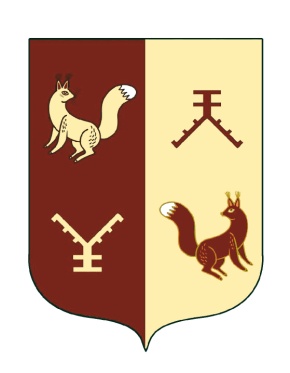 Администрация сельского поселения Новотатышлинский сельсовет муниципального района  Татышлинский район Республики  Башкортостан452838,Башкортостан  Республикаһы, Тəтешле районы, Яны Тәтешле  а., Мэктэб урамы,25тел.факс 8(34778)3-21-34novotatishl@ufamts.ru452838, Республика Башкортостан, Татышлинский район, с.Новые Татышлы,ул. Школьная, д.25тел.факс 8(34778)3-22-36novotatishl@ufamts.ru